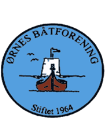 REFERAT FRA STYREMØTE 04.01.23Til stede: Leif G, Torbjørn, Tommy, Einar, Sverre.  TIDSPUNKT: Onsdag 04.01.23 kl. 20:00-21:30STED:	      BåthusetSak 01-23: Godkjenning av referat fra forrige møteGodkjentSak 02-23	Orienteringer fra:Husleder:Informerte om at det er kjøpt inn litt verktøy til foreningen.Økonomi:Ut fakturering pågår i disse dager av kasserer.Sjekker ut renter på lån. Sjekker om det er noe å hente på å slå sammen lån.Havneleder:Brygge 1 må ha nytt innfestningspunkt i moloDet jobbes fortsatt med et utkast til utvidelsen av ytre havn.Veldig bra oppmøte under havariene som skjedde i rom julen.Leder:Styre følger med utviklingen på strøm prisene fremover.Sak 03-23Årsmøte blir avviklet 22.02.23Referent:Tommy Olsen